SLOVENSKÝ ZVäZ PROTIFAŠISTICKÝCH BOJOVNÍKOV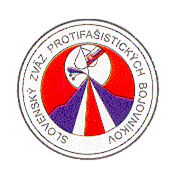   Štúrová 8. 815 72 Bratislavawww.szpb.skPre riaditeľov základných škôlVeľký Biel 6. apríla 2020Vec: Kytica 75. ruží k výročiu oslobodenia a víťazstva nad fašizmomVážení priatelia, nie je krajšie a príjemnejšie ako stretnutie deduška, babičky so svojimi vnúčatkami. Dnes nám to chýba o to viac, že pandémia COVIT – 19  nás donútila nestretávaťsa so svojimi deťmi a vnúčikmi. Nebuďme smutní,spolupracujme,tvorme spolu,aj keď prostredníctvom virtuálnej  aktivity.Dnes spomínajme a ochraňujme pamiatku tých, ktorí za nás bojovali, ktorí obetovali svoje životy.Spolu  spomínajme a rozširujme  pravdivú históriu 2. svetovej vojny a jej víťazstva nad fašizmom. V tomto roku oslavujeme jeho 75. výročie. Pripravenú súťaž  „Medzníky 2. svetovej vojny„sme museli odložiť na rok 2021, ale spoločné aktivity nás členov SZPB a našej mládeže z príležitosti tohto slávneho jubilea, ako je 75. výročie oslobodenia našej domoviny, nášho krásneho  Slovenska, neohrozí žiadna karanténa. Vážení členovia SZPB, tajomníci, predsedovia, riaditelia ZŠ a učitelia, milá naša mládež. Tvorme spolu a zaplňme našu „fiktívnu“ mapu Slovenska  pamätnými  mestami, obcami, historickými pamiatkami, pamätníkmi, oslobodzujúcou armádou, jej slávnymi veliteľmi a odvážnymi vojakmi. Čo nás čaká: virtuálne sa zapojiť a uviť “kyticu 75. ruží„ prostredníctvom pomocných otázok a odpovedí širokej verejnosti, ZŠ, tried, aj samotných žiakov 2. stupňa ZŠ, tiež Klubov mladých priateľov pri SZPB. Odpovedea napísaný alebo získaný materiál,svoje písomné postrehy a vlastnú umeleckú tvorbu/próza, poézia,/ svoje fotky, fotky z 2. svetovej vojny a pod. posielajte na adresu:Email: komisia@szpb.skNa tému:Oslobodenie môjho domova a okolia,Môj dedo, pradedo bol vojak - partizán,Z rozprávania dedka, babky, uja,V našom meste sa narodil, žil, zomrel hrdina alebo účastník bojov II. SV,Podľa vlastného výberu, na tému 75. výročie oslobodenia.Pomocné otázky:Názov mesta, umiestniť aj  na mape okresu,  SR,                             Kedy bolo oslobodené tvoje mesto, obec- dátum,                             Ktorá armáda, meno veliteľa, známeho vojaka,                             Pamätné miesta, pamätník oslobodenia- popíš, odfoť,                             Priami účastníci v oslobodzovacom boji, aj v SNP a historické                              postavy z mesta alebo okolia - fotografie, opis postáv, atď.Vyhodnotenie súťaže: 30.6.2020Závery a odpovede a hotové materiály sa budú pravidelne propagovať dvojtýždenne v časopise Bojovník.Záverom bude na ÚR SZPB zhotovená výstavka a vyhodnotené školy, jednotlivci, budú ocenení podľa možností. Vážení žiaci, veríme že virtuálnej aktivity SZPB  sa zúčastníte a spoločne uvijeme „kyticu 75. ruží“ víťazstva nad fašizmom, s víťazmi spoločne kyticupoložíme k pamätníku SNP v Banskej Bystrici. Veríme, že aj týmto si rozšírite vedomosti o histórii nášho krásneho Slovenska.Spracovala:Irena Lacková – tajomník KUŽaM Ing. Norbert Lacko, v.r.           podpredseda ÚR SZPB